11.01.2021г. №1РОССИЙСКАЯ ФЕДЕРАЦИЯИРКУТСКАЯ ОБЛАСТЬМАМСКО-ЧУЙСКИЙ РАЙОН АДМИНИСТРАЦИЯЛУГОВСКОГО ГОРОДСКОГО ПОСЕЛЕНИЯПОСТАНОВЛЕНИЕОБ ОРГАНИЗАЦИИ ОБУЧЕНИЯ НАСЕЛЕНИЯ, НАСФИ СЛУЖБ В ОБЛАСТИ ГРАЖДАНСКОЙ ОБОРОНЫ, ЗАЩИТЫ ОТ ЧРЕЗВЫЧАЙНЫХ СИТУАЦИЙ ПРИРОДНОГО И ТЕХНОГЕННОГО ХАРАКТЕРА НА ТЕРРИТОРИИ ЛУГОВСКОГО МУНИЦИПАЛЬНОГО ОБРАЗОВАНИЯВ 2021 ГОДУВ целях совершенствования подготовки органов управления, сил гражданской обороны единой государственной системы предупреждения и ликвидации чрезвычайных ситуаций к действиям по предназначению на территории Луговского муниципального образования. Руководствуясь требованиями Федерального закона от 21.12.1994г. № 68-ФЗ «О защите населения и территорий от чрезвычайных ситуаций природного и техногенного характера», постановлением Правительства Российской Федерации от 02.04.2010г. № 65-пп «Об организации подготовки населения способам защиты и действиям в чрезвычайных ситуациях». В соответствии с приказом МЧС России от 14.11.2008г. № 687 «Об утверждении Положения об организации и ведении гражданской обороны в муниципальных образованиях и организациях», распоряжением Правительства Иркутской области от 20.06.2012г. № 299-РП «Об организации подготовки и обучения населения в области гражданской обороны» и Организационно-методических указаний по подготовке населения Иркутской области в области гражданской обороны, защиты от чрезвычайных ситуаций, обеспечения пожарной безопасности и безопасности на водных объектах, руководствуясь Уставом Луговского муниципального образования, администрация Луговского городского поселения.  ПОСТАНОВЛЯЕТ:Утвердить  рекомендуемую  тематику  и  расчет  часов  учебных  занятий для обучения работающего населения (Приложение №1), неработающего населения (Приложение №2) и нештатных аварийно-спасательных формирований (НАСФ) (Приложение №3).Учебный год начать с 02 февраля и окончить 27 ноября 2021 года.Главной задачей на 2021г. считать:-  совершенствование  знаний, навыков и умений, направленных на реализацию единой системы подготовки населения в области гражданской обороны и защиты от чрезвычайных ситуаций природного и техногенного характера с учетом обучения населения вопросам пожарной безопасности и безопасности людей на водных объектах;      - снижение рисков и смягчение последствий чрезвычайных ситуаций природного и техногенного характера, обеспечение пожарной безопасности и безопасности на водных объектах;      - совершенствование способов защиты от чрезвычайных ситуаций и от опасностей, возникающих при ведении военных действий или вследствие этих действий;      - соблюдение порядка действий по сигналам оповещения;      - отработку приемов оказания первой медицинской помощи;      - соблюдение правил пользования коллективными и индивидуальными средствами защиты. Руководителям  организаций,  учреждений   всех  форм  собственности  на  территории Луговского городского поселения:3.1.издать приказы о порядке подготовки руководящего состава, рабочих, служащих учреждений и организаций в области гражданской обороны и защиты от чрезвычайных ситуаций в соответствии с Приложением №1;3.2.итоговые доклады о проведении занятий и состоянии подготовки в области гражданской обороны и защиты от чрезвычайных ситуаций природного и техногенного характера предоставить в администрацию Луговского городского поселения к 30.06.2021г. и 25.11.2021г.Руководителям   нештатных   аварийно-спасательных   формирований:4.1.издать приказы о порядке обучения личного состава НАСФ в области гражданской обороны и защиты населения и территорий от чрезвычайных ситуаций природного и техногенного характера;4.2.основное внимание при обучении уделить действиям по обеспечению защиты от опасностей, возникающих при чрезвычайных ситуациях природного и техногенного характера, направить усилия на повышение уровня практических навыков;4.3.в ходе учений и тренировок отрабатывать приемы и способы действий, вырабатывать необходимые морально-психологические качества населения и личного состава аварийно-спасательных формирований, требуемые в условиях защиты от опасностей в соответствии с Приложением №3.Специалисту  1  категории  по молодежной политике, благоустройству, МОБ, ГО, ЧС и ПБ (Попову А.А.):5.1.разработать План основных мероприятий в области гражданской обороны, предупреждения и ликвидации чрезвычайных ситуаций, обеспечения пожарной безопасности и безопасности людей на водных объектах на 2021 учебный год;5.2.организовать эффективный контроль за организацией и ходом обучения населения, а также полнотой и качеством разработки организационных, планирующих и отчетных документов по обучению всех категорий населения; 5.3.провести обучение неработающего населения в области гражданской обороны и защиты населения от чрезвычайных ситуаций природного и техногенного характера в соответствии с Приложением №2.Рекомендовать начальнику структурного подразделения МКОУ «Луговская СОШ» «Детский сад «Солнышко» (Барсуковой Л.В.) взять под контроль ведение в дошкольном учреждении курса программы «Основы безопасности жизнедеятельности детей старшего дошкольного возраста»; директору МКОУ «Луговская СОШ» (Сафоновой Г.Н.) в общеобразовательном учреждении программы курса «ОБЖ второго поколения» для учащихся 5-11 классов. Заключительный этап занятий с учащимися по курсу «ОБЖ» провести в «День защиты детей».7. Опубликовать настоящее постановление в установленном порядке.  8.  Контроль за исполнение данного постановления возложить на специалиста 1 категории по молодёжной политике, благоустройству, МОБ, ГО, ЧС и ПБ (Попова А.А.).     Глава Луговского городского поселения                                           Ю.В. МорозовПриложение №1к постановлению администрации поселенияот 11.01.2021г. №1 РЕКОМЕНДУЕМАЯ ТЕМАТИКА И РАСЧЕТ ЧАСОВ УЧЕБНЫХ ЗАНЯТИЙ ДЛЯ ОБУЧЕНИЯ РАБОТАЮЩЕГО НАСЕЛЕНИЯ В ОБЛАСТИ ГРАЖДАНСКОЙ ОБОРОНЫ И ЗАЩИТЫ ОТ ЧС ПРИРОДНОГО И ТЕХНОГЕННОГО ХАРАКТЕРА.Примечание:Руководителям ГО организаций предоставляется право с учётом местных физико-географических условий, специфики производства, особенностей контингента обучаемых, степени усвоения ранее изученных вопросов и других факторов корректировать расчёт времени, отводимого на изучение отдельных тем, уточнять формы и методы проведения занятий, а также содержание, без сокращения общего колличества часов, предусмотренного настоящей Примерной тематикой. Эти изменения, а также разбивка тем на отдельные занятия должны найти отражение в рабочих программах, разрабатываемых в организациях.Приложение №2к постановлению администрации поселенияот 11.01.2021г. №1 РЕКОМЕНДУЕМАЯ ТЕМАТИКА УЧЕБНЫХ ЗАНЯТИЙ ДЛЯ ПОДГОТОВКИ НЕРАБОТАЮЩЕГО НАСЕЛЕНИЯ ПО ГРАЖДАНСКОЙ ОБОРОНЕ И ДЕЙСТВИЯМ В ЧРЕЗВЫЧАЙНЫХ СИТУАЦИЯХ.1.Обязанности населения по гражданской обороне и действиям в чрезвычайных ситуациях.2.Оповещение о чрезвычайных ситуациях. Действия населения по предупредительному сигналу «Внимание всем!» и речевым информациям управлений по делам гражданской обороны и чрезвычайным ситуациям.3.Действия населения при стихийных бедствиях, авариях и катастрофах.4.Действия населения при обеззараживании территорий, зданий и сооружений, рабочих мест, одежды и обуви. Санитарная обработка людей.5.Действия населения в зонах радиоактивного загрязнения. Режим радиационной защиты и поведения.6.Агрессивные химические отравляющие вещества (аммиак, хлор). Их воздействие на организм человека. Предельно допустимые и поражающие концентрации.7.Средства коллективной и индивидуальной защиты населения.8.Порядок заполнения защитных сооружений и пребывание в них. Порядок эвакуации из защитных сооружений.9.Повышение защитных свойств дома (квартиры) от проникновеня радиоактивной пыли и агрессивных химических отравляющих веществ.10.Защита населения путем эвакуации. Порядок проведеня эвакуации.11.Выполнение противопожарных мероприятий. Локализация и тушение пожаров.12.Медицинские средства индивидуальной защиты населения.13.Оказание само- и взаимопомощи при ранениях, кровотечениях, переломах, ожогах. Основы ухода за больными.14.Особенности защиты детей. Обязанности взрослого населения по её организации. 15.Зищита продуктов питания, фуража, воды от заражения радиоактивными, отравляющими веществами и бактериальными средствами.16.Организация защиты сельскохозяйственных животных и растений от заражения. Обсервация и карантин.17.Правила поведения населения при проведении изоляционно-ограничительных мероприятий.18.Морально-психологическая подготовка населения к действиям в ЧС.Примечание:Обучение проводить в объёме 12 часов. В рекомендуемой тематике указаны основные темы, подлежащие изучению. В зависимости от специфики отрасли экономики, особенностей производства и местных условий соответствующим руководителям ГО разрешается вносить изменения и дополнения в наименование тем.Приложение №3к постановлению администрации поселенияот 11.01.2021г. №1 РЕКОМЕНДУЕМАЯ ТЕМАТИКА И РАСЧЕТ ЧАСОВ УЧЕБНЫХ ЗАНЯТИЙ ДЛЯ ОБУЧЕНИЯ ЛИЧНОГО СОСТАВА НЕШТАТНЫХ АВАРИЙНО-СПАСАТЕЛЬНЫХ ФОРМИРОВАНИЙ (НАСФ).НАИМЕНОВАНИЕ ТЕМ И РАСЧЕТ ЧАСОВ СПЕЦИАЛЬНОЙ ПОДГОТОВКИ ЛИЧНОГО СОСТАВА НАСФ.Примечание: Обучение л/с НАСФ планируется и проводится в рабочее время в объёме 14 часов.Темы базовой подготовки л/с формирований ГО отрабатываются в полном объеме (14 часов) как формированиями общего назначения, так и формированиями служб ГО. Замена тем, уменьшение общего количества часов для их отработки не допускается.Темы специальной подготовки отрабатываются с учётом предназначения личного состава НАСФ. Конкретные темы специальной подготовки определяются соответствующими руководителями ГО.Форма проверки знаний: проверка знаний осуществляется в ходе проведения опроса или тестирования, а также в ходе проведения учений и тренировок по оценке действия формирования в целом. Проверку знаний личного состава НАСФ должны в обязательном порядке проводить руководитель занятия или командир НАСФ.11.01.2021г. №2РОССИЙСКАЯ ФЕДЕРАЦИЯИРКУТСКАЯ ОБЛАСТЬМАМСКО-ЧУЙСКИЙ РАЙОН АДМИНИСТРАЦИЯЛУГОВСКОГО ГОРОДСКОГО ПОСЕЛЕНИЯПОСТАНОВЛЕНИЕОБ УТВЕРЖДЕНИИ «ПЛАНА ЭКОЛОГИЧЕСКОГО ВОСПИТАНИЯ НАСЕЛЕНИЯ И ФОРМИРОВАНИЯ ЭКОЛОГИЧЕСКОЙ КУЛЬТУРЫ В ОБЛАСТИ ОБРАЩЕНИЯ С ТВЕРДЫМИ КОММУНАЛЬНЫМИ ОТХОДАМИ НА 2021 ГОД»В целях исполнения Федерального закона от 24.06.1998г. №89-ФЗ "Об отходах производства и потребления", в целях повышения экологической культуры населения в сфере обращения с твердыми бытовыми отходами, руководствуясь Уставом Луговского муниципального образования, администрация Луговского городского поселения.  ПОСТАНОВЛЯЕТ:Утвердить «план экологического воспитания населения и формирования экологической культуры в области обращения с твердыми коммунальными отходами на 2021 год»  (Приложение № 1);Опубликовать настоящее постановление в установленном порядке;  Контроль за исполнение данного постановления возложить на специалиста 1 категории по молодёжной политике, благоустройству, МОБ, ГО, ЧС и ПБ (Попова А.А.).     Глава Луговского городского поселения                                            Ю.В. МорозовПриложение №1к постановлению администрации поселенияот 11.01.2021г. №2 ПЛАН ЭКОЛОГИЧЕСКОГО ВОСПИТАНИЯ НАСЕЛЕНИЯ И ФОРМИРОВАНИЯ ЭКОЛОГИЧЕСКОЙ КУЛЬТУРЫ В ОБЛАСТИ ОБРАЩЕНИЯ С ТВЕРДЫМИ КОММУНАЛЬНЫМИ ОТХОДАМИ НА 2021 ГОД15.01.2021 г. № 3РОССИЙСКАЯ ФЕДЕРАЦИЯИРКУТСКАЯ ОБЛАСТЬМАМСКО-ЧУЙСКИЙ РАЙОНЛУГОВСКОЕ ГОРОДСКОЕ ПОСЕЛЕНИЕАДМИНИСТРАЦИЯ           ПОСТАНОВЛЕНИЕ«Об утверждении требований к качеству услуг, предоставляемых согласно гарантированному перечню услуг по погребению стоимости услуг по погребению умерших (погибших) на территории Луговского городского поселения» В целях совершенствования качества ритуальных услуг, представляемых населению Луговского городского поселения, в соответствии со ст. 9,12,25,26  Федерального закона  от 12 января 1996 г. № 8 – ФЗ, руководствуясь ст.14, 16, 17 Федерального закона от 06.10.2003г. №131-ФЗ «Об общих принципах организации местного самоуправления в Российской Федерации», Федеральным законом от 12.01.1996 года № 8 - ФЗ «О погребении и похоронном деле», статьей 6 Устава Луговского муниципального образования, администрация Луговского городского поселения ПОСТАНОВЛЯЕТ:1. Утвердить требования к качеству услуг, предоставляемых согласно гарантированному перечню услуг по погребению в соответствии с приложением №1.2. Установить стоимость  услуг,  предоставляемых согласно гарантированному перечню услуг по погребению специализированными службами по вопросам похоронного дела в соответствии со ст. 9 Федерального закона от 12.01.1996 г. № 8-ФЗ «О погребении и похоронном деле» супругу, близким родственникам, иным родственникам, законному представителю или иному лицу, взявшему на себя обязанность осуществить  погребение,  на территории Луговского городского поселения, согласно приложения № 2.3. Установить стоимость услуг, предоставляемых специализированными службами по вопросам похоронного дела в соответствии со ст. 12 Федерального закона от 12.01.1996 г. № 8-ФЗ «О погребении и похоронном деле» при отсутствии супруга, близких родственников, иных родственников либо законного представителя умершего или при невозможности осуществить ими погребение, а также при отсутствии иных лиц, взявших на себя обязанность осуществить погребение, погребение умершего на дому, на улице или в ином месте после установления органами внутренних дел его личности, на территории Луговского городского поселения, согласно приложения № 3. 4. Настоящее Постановление распространяется на правоотношения, возникшие с 01.02.2021 года.5. Постановление № 8 от 28.01.2020 года «Об утверждении требований к качеству услуг, предоставляемых согласно гарантированному перечню услуг по погребению стоимости услуг по погребению умерших (погибших) на территории Луговского городского поселения» считать утратившим силу.6. Контроль за исполнением настоящего постановления возложить на ведущего   специалиста по жилищно - коммунальному хозяйству и социальным вопросам Токарчук Н.Н.7. Настоящее постановление  опубликовать в установленном порядке.Глава  Луговского городского поселения                                                            Ю.В. МорозовПриложение № 1к Постановлению администрацииот 15.01.2021 г. № 3 Требования к качеству услуг, предоставляемых согласно гарантированному перечню услуг по погребениюПриложение № 2к  постановлениюот 15.01.2021 г. № 3  Стоимость услуг, предоставляемых согласно гарантированному перечню услуг по погребению специализированными службами по вопросам похоронного дела супругу, близким родственникам, иным родственникам, законному представителю или иному  лицу, взявшему на себя обязанность осуществить погребение, на территории Луговского городского поселения Приложение № 3к  Постановлению  от 15.01.2021 г. № 3Стоимость  услуг, предоставляемых специализированными службами по вопросам похоронного дела при отсутствии супруга, близких родственников, иных родственников либо законного представителя умершего или при невозможности осуществить ими погребение, а также при отсутствии иных лиц, взявших на себя обязанность осуществить погребение, погребение умершего на дому, на улице или в ином месте после установления органами внутренних дел его личности, на территории Луговского городского поселения 20.01.2021 Г. №4РОССИЙСКАЯ ФЕДЕРАЦИЯИРКУТСКАЯ ОБЛАСТЬМАМСКО-ЧУЙСКИЙ РАЙОНАДМИНИСТРАЦИЯЛУГОВСКОГО ГОРОДСКОГО  ПОСЕЛЕНИЯПОСТАНОВЛЕНИЕО ПРОГРАММЕ ОПТИМИЗАЦИИ РАСХОДОВ БЮДЖЕТА ЛУГОВСКОГО ГОРОДСКОГО ПОСЕЛЕНИЯНА 2021-2023 ГОДЫВ целях пополнения доходной части и оптимизации расходов бюджета Луговского городского поселения на 2021 и плановый период 2022-2023 годы, руководствуясь статьями 15, 52, 53, 55 Федерального закона от 06.10.2003 года № 131 «Об общих принципах организации местного самоуправления в Российской Федерации», статьей 55 Устава Луговского муниципального образования, во исполнение Соглашения о мерах по социально-экономическому развитию и оздоровлению муниципальных финансов от 1 января 2021 года, заключенного между Министерством финансов Иркутской области и администрацией Луговского городского поселения. Администрация Луговского городского поселенияПОСТАНОВЛЯЕТ:Утвердить Программу оптимизации расходов бюджета Луговского городского поселения на 2021-2023 годы, (далее - программа) (прилагается).Постановление администрации Луговского городского поселения от 10.04.2020 г. № 21 «О программе оптимизации расходов бюджета Луговского городского поселения на 2020-2022 годы» считать утратившим силу. Опубликовать данное Постановление в установленном порядке.Контроль за исполнением настоящего Постановления оставляю за собой.Глава Луговского городского поселения                                          Ю.В. Морозов Приложение 1 Утверждено постановлением администрацииЛуговского городского поселенияот 20.02.2021 г. № 4Программа оптимизации расходов бюджета Луговского городского поселения на 2020-2022 годыПаспорт ПрограммыХарактеристика текущего состояния 	В целях повышения эффективности расходов бюджета Луговского городского поселения принят трехлетний бюджет Думой Луговского городского поселения  пятого созыва от 25.12.2020 № 50 «О бюджете Луговского городского поселения на 2021 год и плановый период 2022 -2023 годы». Исполнение бюджета Луговского городского поселения  обеспечивается администрацией Луговского городского поселения, организуется на основе сводной бюджетной росписи. Кассовое обслуживание исполнения бюджета осуществляется Управлением Федерального казначейства Иркутской области в Мамско–Чуйском районе с открытием лицевого счета бюджета для учета операций бюджетных средств. Как и предыдущие годы большая дотационная составляющая более 90% расходов бюджета связанна с недостаточной обеспеченностью собственными доходами местного бюджета, получаемых в виде налоговых и неналоговых доходов, мотивирует оптимизировать расходы местного бюджета, без ущерба на исполнение возложенных на него функций и решения социально-экономических задач. В рамках оптимизации бюджетных расходов Луговского городского поселения реализованы мероприятия по оптимизации расходов на содержание органа местного самоуправления в целях повышения качества и доступности муниципальных услуг, использование бюджетных средств производиться на основе бюджетных смет по программному принципу на основе действующих и вновь принятых муниципальных программ, оказывается посильное содействие развитию малого бизнеса.Несмотря на принимаемые меры, остаются актуальными задачи по повышению эффективности бюджетных расходов.1.1.Оптимизация расходов на содержание органов местного самоуправления, проведение мероприятийДанное направление программы направлено на дальнейшее исполнение  Постановлений Правительства Иркутской области, Указов Президента Российской Федерации.    В целях повышения эффективности использования бюджетных средств в рамках Программы планируется реализация следующих мер:соблюдение нормативов расходов формирования расходов на оплату труда депутатов, выборных должностных лиц местного самоуправления, осуществляющих свои полномочия на постоянной основе, муниципальных служащих и содержание органов местного самоуправления, установленных постановлением Правительства Иркутской области от 27 ноября 2014 года № 599-пп;установление МРОТ в соответствии с Постановлением Правительства РФ;утверждение единых требований к структуре и штатной численности, недопущение увеличения численности, а также контролю за формированием фонда оплаты труда;оптимизация командировочных расходов; соблюдение требований к объему муниципального долга бюджета поселения;неустановление и неисполнение расходных обязательств, не связанных с решением вопросов, отнесенных Конституцией Российской Федерации и федеральными законами, законами субъектов Российской Федерации к полномочиям органов местного самоуправления муниципальных образований Иркутской области;проводить планирование закупок в соответствии с ФЗ от 05.04.2013 г. 44-ФЗ «О контрактной системе в сфере закупок товаров, работ, услуг для обеспечения государственных и муниципальных нужд», основываясь на  ежегодное обновление плана-графика размещения заказов, на поставки товаров, выполнения работ, оказания услуг для муниципальных нужд и соблюдать процедурные нормы в финансовом контрольном органе администрации Мамско–Чуйского района;отсутствие бюджетных кредитов, планируемых к привлечению от других бюджетов бюджетной системы Российской Федерации, предусмотренных в качестве источника финансирования дефицита бюджета Луговского городского поселения;снижение доли неэффективных расходов, обеспечение реализации бюджетных средств в соответствии разработанных муниципальным целевым программам;проведение инвентаризации и оценки эффективности в вопросах аренды муниципального имущества;совершенствование контрольной деятельности администрации на всей территории Луговского муниципального образования.Мероприятия по реализации задач ПрограммыПеречень мероприятий реализации Программы, целевые показатели и бюджетный эффект от реализации мероприятий Программы приведены в Приложении 2 к Программе.3. Механизм реализации и мониторинг реализации ПрограммыРазработчиком и ответственным исполнителем Программы является администрация Луговского муниципального образования.Управление реализацией Программы, общую координацию деятельности соисполнителей Программы и контроль за ходом реализации Программы осуществляют ответственные исполнители Программы, назначенные главой муниципального образования. Посредствам реализации отдельных мероприятий программы организуется образование рабочих групп, их состав определяется администрацией Луговского муниципального образования.Ответственный исполнитель Программы в рамках осуществления координации выполнения и контроля за реализацией мероприятий Программы обеспечивает выполнение следующих мероприятий:разрабатывает в пределах своих полномочий нормативные правовые акты, необходимые для выполнения Программы;осуществляет в установленном порядке контроль и подготовку отчетов о результатах реализации мероприятий Программы;направляет в Министерство финансов Иркутской области необходимые документы и отчетности по реализации Программы;осуществляет иные полномочия в целях реализации мероприятий программы.Соисполнители Программы: способствуют реализации мероприятий Программы:представляют ответственному исполнителю Программы предложения по распределению бюджетных ассигнований по реализации программы; обеспечивают взаимодействие по реализации мероприятий Программы.4. Анализ рисков реализации ПрограммыРеализация Программы сопряжена со следующими наиболее существенными рисками:            Экономические риски-риски, обусловленные неблагоприятными изменениями основных макроэкономических показателей Иркутской области, и как следствие снижение доли безвозмездных поступлений из бюджетов других уровней в бюджет поселения, так и негативные изменения демографической ситуации в регионе, ситуации на рынке труда, снижение доли налоговых и неналоговых доходов бюджета поселения и других ключевых экономических факторов.Финансовые риски – риски отсутствия финансовых средств на выполнения расходных обязательств Луговского муниципального образования в полной мере или в установленный срок.Правовые риски - риски, связанные с изменением бюджетного и налогового законодательства Российской Федерации.Снижение финансирования из бюджета области (дотации, субвенции), бюджету поселения на выравнивание бюджетной обеспеченности поселений. В целях привлечения финансовых ресурсов, на исполнение расходных обязательств, необходимо активно участвовать в государственных программах Иркутской области, с определенной  поддержкой исполнительной власти администрации Мамско –Чуйского района, как регулятора сотрудничества в решении социально значимых вопросах Луговского муниципального образования. Приложение 2к постановлению администрацииЛуговского городского поселения  от 20.01.2021 г. № 4Перечень мероприятий реализации Программы оптимизации расходов бюджета Луговского городского поселения на 2021-2023 годы20.01.2021г. № 5РОССИЙСКАЯ ФЕДЕРАЦИЯИРКУТСКАЯ ОБЛАСТЬМАМСКО-ЧУЙСКИЙ РАЙОНЛУГОВСКОЕ ГОРОДСКОЕ ПОСЕЛЕНИЕАДМИНИСТРАЦИЯПОСТАНОВЛЕНИЕоБ УТВЕРЖДЕНИИ РАСХОДНЫХ ОБЯЗАТЕЛЬСТВ ПО ФИНАНСИРОВАНИЮ МЕРОПРИЯТИЙ ПЕРЕЧНЯ ПРОЕКТОВ НАРОДНЫХ ИНИЦИАТИВ, ПОРЯДКА ОРГАНИЗАЦИИ РАБОТЫ ПО ИХ РЕАЛИЗАЦИИ И РАСХОДОВАНИЯ БЮДЖЕТНЫХ СРЕДСТВ ЛУГОВСКОГО городского поселения НА 2021 ГОД В соответствии с Федеральным законом от 06.10.2003г. №131-ФЗ «Об общих принципах организации органов местного самоуправления в Российской Федерации», руководствуясь Законом Иркутской области от 16.12.2020г. № 114-ОЗ "Об областном бюджете на 2021 год и на плановый период 2022 и 2023 годов"», постановлением  Правительства Иркутской области от 14.02.2019г. №108-пп «Положение о предоставлении субсидий из областного бюджета местным бюджетам в целях софинансирования расходных обязательств муниципальных образований Иркутской области на реализацию мероприятий перечня проектов народных инициатив» с изменениями от 03.02.2021г. № 54-пп «О внесении изменений в Положение о предоставлении субсидий из областного бюджета местным бюджетам в целях софинансирования расходных обязательств муниципальных образований Иркутской области на реализацию мероприятий перечня проектов народных инициатив», Уставом Луговского муниципального образования, решением собрания схода граждан Луговского городского поселения от 25.12.2020 г., администрация Луговского городского поселения ПОСТАНОВЛЯЕТ:1.Утвердить прилагаемый Порядок организации работы и расходования в 2021 году бюджетных средств из областного и местного бюджетов на реализацию мероприятий перечня проектов народных инициатив в Луговском муниципальном образовании (Приложение № 1)2.Утвердить прилагаемый Перечень проектов народных инициатив в Луговском муниципальном образовании Мамско-Чуйского района в 2021 году (Приложение № 2) и включить расходные обязательства на реализацию мероприятий указанного Перечня в реестр расходных обязательств предусмотренного объема.    3.Ответственными исполнителями за реализацию проектов народных инициатив назначить главного специалиста по экономическим вопросам Прокопчеву Е.А., специалиста 1 категории по молодежной политике, благоустройству, МОБ, ГО, ЧС и ПБ Попова А.А.. Подготовка отчета об использовании субсидии из областного бюджета и предоставление его в срок до 1 февраля 2022 года в Министерство экономического развития Иркутской области.4.Заключить договора поставки с поставщиком на приобретение и доставку товарно-материальных ценностей, указанных в Приложении 2 к постановлению, в соответствии с Федеральным законом от 05.04.2013г. №44-ФЗ «О контрактной системе в сфере закупок товаров, работ, услуг для обеспечения государственных и муниципальных нужд». 5. Настоящее постановление подлежит опубликованию в установленном порядке.6. Контроль за исполнением данного постановления оставляю за собой.Глава Луговского городского поселения                                                 Ю. В. МорозовУтвержден постановлением администрации Луговского городского поселения от 20.01.2021 года № 5Приложение №1ПОРЯДОКОРГАНИЗАЦИИ РАБОТЫ И РАСХОДОВАНИЯ В 2021 ГОДУ ДЕНЕЖНЫХ СРЕДСТВ ИЗ ОБЛАСТНОГО И МЕСТНОГО БЮДЖЕТОВ НА РЕАЛИЗАЦИЮ МЕРОПРИЯТИЙ ПЕРЕЧНЯ ПРОЕКТОВ НАРОДНЫХ ИНИЦИАТИВ В ЛУГОВСКОМ ГОРОДСКОМ ПОСЕЛЕНИИ1. Настоящий Порядок организации работы по реализации мероприятий Перечня проектов народных инициатив Луговского городского поселения  в 2021 году разработан в соответствии с протоколом собрания схода граждан от 25.12.2020 г. «О рассмотрении мероприятий для включения в перечень проектов народных инициатив на 2021 год по полномочиям Луговского городского поселения" и определяет процедуры организации работ по реализации мероприятий Перечня проектов народных инициатив в 2021 году (далее - мероприятия Перечня).2. Реализация мероприятий Перечня осуществляется главными распорядителями бюджетных средств (далее - ГРБС) в размере субсидии, предоставленной из областного бюджета бюджету Луговского городского поселения в целях софинансирования расходов, связанных с реализацией мероприятий перечня проектов народных инициатив (далее - субсидия), а также за счет средств бюджета Луговского городского поселения.3. Средства на реализацию мероприятий Перечня предоставляются получателям бюджетных средств (далее - исполнитель мероприятий Перечня) в соответствии со сводной бюджетной росписью бюджета Луговского городского поселения на 2021 год в пределах доведенных лимитов бюджетных обязательств в порядке, установленном для исполнения бюджета Луговского городского поселения по расходам.4. Перечисление средств с лицевых счетов исполнителей мероприятий Перечня на счета подрядных организаций производится в соответствии с действующим порядком исполнения бюджета Луговского городского поселения по расходам и источникам финансирования дефицита бюджета на основании следующих документов:- муниципальные контракты на выполнение работ, оказание услуг, заключенные в соответствии с Федеральным законом от 05.04.2013 N 44-ФЗ "О контрактной системе в сфере закупок товаров, работ, услуг для обеспечения государственных и муниципальных нужд" (далее - муниципальные контракты);- документов, подтверждающих возникновение денежных обязательств по оплате выполненных работ в соответствии с условиями заключенных муниципальных контрактов и действующим законодательством (счета, счета-фактуры, акта выполненных работ, акта приема-передачи и иные документы).5. Администрация Луговского городского поселения направляет в Отдел экономики и труда администрации Мамско-Чуйского района информацию о ходе реализации мероприятий Перечня, а также итоговый отчет о реализации мероприятий. Утвержден постановлением администрации Луговского городского поселения от 20.01.2021 года № 5Приложение №2Перечень проектов народных инициатив на 2021 год26.01.2021 г. № 6РОССИЙСКАЯ ФЕДЕРАЦИЯИРКУТСКАЯ ОБЛАСТЬМАМСКО-ЧУЙСКИЙ РАЙОНЛУГОВСКОЕ ГОРОДСКОЕ ПОСЕЛЕНИЕАДМИНИСТРАЦИЯПОСТАНОВЛЕНИЕ О ВНЕСЕНИИ ИЗМЕНЕНИЙ В ПОСТАНОВЛЕНИЕ АДМИНИСТРАЦИИ ЛУГОВСКОГО ГОРОДСКОГО ПОСЕЛЕНИЯ ОТ 16 ДЕКАБРЯ 2019 ГОДА №79 В целях упорядочения оплаты труда работников, замещающих должности, не являющиеся должностями муниципальной службы, и вспомогательного персонала администрации Луговского городского поселения, в соответствии со статьей 135, 144 Трудового кодекса Российской Федерации, части 2 ст. 53 Федерального закона от 06.10.2003 г. № 131-ФЗ «Об общих принципах организации местного самоуправления в Российской Федерации», во исполнение Постановления Конституционного Суда Российской Федерации от 7 декабря 2017 г. №38-П «По делу проверки конституционности положений статьи 129, частей первой и третьей статьи 133, частей первой, второй, третьей, четвертой и одиннадцатой статьи 133.1 Трудового кодекса РФ», руководствуясь Указами Губернатора Иркутской области от 16 января 2018г. № 11-уг и от 21 мая 2018 г. № 102-уг «О внесении в Положение об оплате труда работников, замещающих должности, не являющиеся должностями государственной гражданской службы Иркутской области, и вспомогательного персонала органов государственной власти Иркутской области и иных государственных органов Иркутской области»,  во  исполнении Указа Губернатора Иркутской области от 14 июня 2019 г. № 125-уг «Об индексации размеров должностных окладов работников, замещающих должности, не являющиеся должностями государственной гражданской службы Иркутской области, и вспомогательного персонала органов государственной власти Иркутской области и иных государственных органов Иркутской области», администрация Луговского городского поселенияПОСТАНОВЛЯЕТ:1. Внести изменения в приложения к постановлению администрации Луговского городского поселения от 16 декабря 2019 года № 79 «Об утверждении положения об оплате труда работников, замещающих должности, не являющиеся должностями муниципальной службы, и вспомогательного персонала администрации Луговского городского поселения».1.1. пункт 5. приложения изложить в новой редакции:«п. 5. Должностные оклады работников, замещающих должности, не являющиеся должностями муниципальной службы, устанавливаются в следующих размерах:Наименования должностей работников являются обобщающими, в штатном расписании допускается их конкретизация через указание на выполняемые функции».1.2. пункт 13. приложения изложить в новой редакции:«п.13. Размеры должностных окладов вспомогательного персонала устанавливаются в зависимости от присвоенных им квалификационных разрядов в соответствии с Единым тарифно-квалификационным справочником работ и профессий рабочих в следующих размерах:2. Постановление администрации Луговского городского поселения от 15.01.2020 г. № 4 «О внесение изменений в постановлении администрации Луговского городского поселения от 16 декабря 2019 года № 79» считать утратившим силу.3.  Муниципальному служащему, ответственному за кадровую работу в администрации Луговского городского поселения ознакомить соответствующих работников с настоящим постановлением под роспись.4. Настоящее постановление вступает в силу со дня его официального опубликования в газете «Наш дом» и распространяется на правоотношения, возникшие с 1 января 2021 года. 5. Контроль за исполнением настоящего постановления оставляю за собой.Глава Луговского муниципального образования					Ю.В. Морозов                                                            05.02.2021 г. № 7РОССИЙСКАЯ ФЕДЕРАЦИЯ  ИРКУТСКАЯ ОБЛАСТЬМАМСКО-ЧУЙСКИЙ РАЙОНЛУГОВСКОЕ ГОРОДСКОЕ ПОСЕЛЕНИЕАДМИНИСТРАЦИЯПОСТАНОЛЕНИЕОБ УТВЕРЖДЕНИИ ПЛАНА-ГРАФИКА РАЗМЕЩЕНИЯ ЗАКАЗОВ НА ПОСТАВКИ ТОВАРОВ, ВЫПОЛНЕНИЕ РАБОТ, ОКАЗАНИЕ УСЛУГ ДЛЯ НУЖД АДМИНИСТРАЦИИ ЛУГОВСКОГО ГОРОДСКОГО ПОСЕЛЕНИЯ НА 2021 ГОД	В соответствии с  Федеральным законом от 06.10.2003 года № 131-ФЗ «Об общих принципах организации местного самоуправления в Российской Федерации», Федерального закона от 5 апреля 2013 года № 44-ФЗ «О контрактной системе в сфере закупок товаров, работ, услуг для обеспечения государственных и муниципальных нужд», совместному приказу Минэкономразвития России и Федерального казначейства «Об утверждении порядка размещения на официальном сайте планов-графиков размещения заказа на поставки товаров, выполнение работ, оказание услуг для нужд заказчиков и формы планов – графиков размещения заказа на поставки товаров, выполнение работ, оказание услуг для нужд заказчиков» от 27.12.2011 г. № 761/20н, руководствуясь Уставом Луговского муниципального образования, администрация  Луговского городского поселения.ПОСТАНОВЛЯЕТ:Утвердить План – график размещения заказов на поставки товаров, выполнение работ, услуг для нужд администрации Луговского городского поселения на 2021 год (приложение).Специалисту 1 категории по информационно-техническому обеспечению икадровой работе Герасимовой А.С. разместить данный план-график на официальном сайте www.zakupki.gov.ru , в установленные законом сроки.Контроль за исполнением данного постановления оставляю за собой.Глава Луговского городского поселения                                     Ю.В. МорозовАдминистрация                                                бесплатноЛуговского городского                                        Тираж: 10 экз.Поселения                                                          Газета выходит по Ответственный редактор:                                 мере накопления материалаГерасимова А.С.                                                             Адрес: 666801п. Луговский,           ул. Школьная, д.11                                                                    05.02.    2021     № 1 Газета для опубликования нормативно –  правовых актов администрации Луговского  городского поселения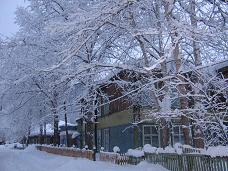 №п/пНаименование темВид занятияКоличествочасов1.Чрезвычайные ситуации, характерные для региона (муниципального образования), присущие им опасности для населения.Лекция22.Сигналы оповещения об опасностях, порядок их доведения до населения и действия по ним работников организаций. Лекция13.Средства коллективной и индивидуальной защиты работников организаций, а также первичные средства пожаротушения, имеющиеся в организации. Порядок и правила их применения и использования. Практическое занятие24.Действия работников организаций по предупреждению аварий, катастроф и пожаров на территории организации и в случае их возникновения.Практическоезанятие35.Действия работников организаций при угрозе и возникновении на территории региона (муниципального образования) чрезвычайных ситуаций природного, техногенного и биолого-социального характера. Практическое занятие36.Действия работников организаций при угрозе террористического акта на территории организации и в случае его совершения. Групповое упражнение37.Способы предупреждения негативных и опасных факторов бытового характера и порядок действий в случае их возникновения. Семинар 28.Правила и порядок оказания первой помощи себе и пострадавшим при несчастных случаях, травмах, отравлениях и ЧС. Основы ухода за больными. Практическоезанятие3Итого:19№п/пНаименование темВид занятияКоличествочасов1.Нормативно-правовые основы функционирования НАСФ. Характеристика возможной обстановки в зоне ответственности НАСФ, возникающей при военных действий или вследствие этих действий, а также при ЧС природного и техногенного характера. Возможные решаемые задачи НАСФ. Лекция12.Действия личного состава при приведении НАСФ в готовность, выдвижении в район выполнения задач и подготовке к выполнению задач. Тактико-специальное занятие43.Правила использования специальной техники, оборудования, снаряжения, инструмента и материалов, находящихся на оснащении НАСФ. Меры безопасности при выполнении задач по предназначению.Практическое занятие44.Приемы и способы выполнения задач, в т.ч. в условиях загрязнения (заражения) местности радиоактивными, отравляющими, аварийно химически опасными веществами и биологическими средствами. Применение приборов радиационной и химической разведки, контроля радиоактивного заражения и облучения. Средства индивидуальной защиты. Действия личного состава НАСФ при проведении специальной обработки. Практическоезанятие45.Психологическая устойчивость сотрудников НАСФ при работе в зоне ЧС.Лекция1Итого:14№п/пНаименование темВидзанятияКоличествочасов1.2.3.4.1.Действия НАСФ при ведении радиационной, химической и биологической разведки и наблюдения.Тактико-специальное занятие62.Действия НАСФ по выполнению противопожарных мероприятий на объекте. Порядок использования средств пожаротушения, состоящих на оснащении НАСФ.Практическое занятие23.Действия НАСФ по тушению пожаров в различных условиях обстановки.Тактико-специальное занятие44.Действия НАСФ по ликвидации последствий аварии на радиационно-, химически-, взрыво- и пожароопасных объектах.Тактико-специальное занятие35.Действия НАСФ по устройству проездов, обрушению неустойчивых зданий и конструкций, по вскрытию заваленных защитных сооружений.Тактико-специальное занятие66.Действия НАСФ по разборке завалов.Тактико-специальное занятие67.Действия НАСФ по проведению АСДНР при ЧС природного характера.Тактико-специальное занятие38.Действия санитарной дружины, санитарного поста, осуществляемые в целях медицинского обеспечения личного состава формирований, персонала объекта экономики и пострадавших.Тактико-специальное занятие6Итого:36№ п/пМероприятия Срок исполненияОтветственные исполнители1Проведение разъяснительной работы с населением об обращении с твердыми коммунальными отходами на территории Луговского муниципального образованияфевральАдминистрация Луговского городского поселения2Организация  работы по освещению на официальном сайте Администрации Луговского городского поселения информации по обращению с твердыми коммунальными отходамив течение годаАдминистрация Луговского городского поселения3Проведение экологических субботников по сбору твердых коммунальных отходов на прилегающей территории предприятий, учреждений, домовладений граждан, в местах массового отдыха, на территориях детских и спортивных площадокиюнь-сентябрь Администрация Луговского городского поселения,  руководители организаций и учреждений4Проведение конкурса рисунков и плакатов по тематике «Мы за чистый поселок!»сентябрьАдминистрация Луговского городского поселения,  руководители организаций и учреждений5Проведение конкурса «Чистый двор»сентябрьАдминистрация Луговского городского поселения6Распространение информационных материалов, баннеров, разъясняющих правила обращения с  твердыми бытовыми отходами в течение годаАдминистрация Луговского городского поселения№Перечень услугСтоимость1Оформление документов,  необходимых для погребенияОформление медицинского заключения о смерти, свидетельства о смерти, справки для получения пособия на погребение.2Предоставление гроба и других предметов, необходимых для погребенияПредоставление гроба, изготовленного из необрезного пиломатериала; предоставление тумбы, регистрационной таблички размером 25*30 см, ткань красной и белой хлопчатобумажной общей площадью 15,5 кв. м для обивки гроба и тумбы, ткани белой хлопчатобумажной площадью 2 кв.м. для облачения тела (только для захоронения лиц, не имеющих супруга, близких родственников, иных родственников, иных родственников либо законного представителя).3Доставка гроба и других предметов необходимых для погребенияДоставка гроба по адресу осуществляется бригадой по выносу. Для доставки гроба предоставляется специально оборудованный транспорт.4ОблачениеОбрядовая подготовка умершего с применением ритуальных частей одежды (только для захоронения лиц,  не имеющих супруга, близких родственников,  иных родственников, иных родственников либо законного  представителя).5Вынос телаОсуществляется бригадой по выносу (только для захоронения лиц, не имеющих супруга, близких родственников, иных родственников, иных родственников либо законного представителя).6Перевозка тела (останков) умершего на кладбищеПеревозка тела умершего включает перевозку гроба с телом умершего из дома (морга) до кладбища автотранспортом с соблюдением скорости, не превышающей 20 км/час (только для захоронения лиц, не имеющих супруга, близких родственников, иных родственников, иных родственников либо законного представителя).Предоставление автотранспорта для перевозки тела (останков) умершего на кладбище – 15 минут (1 час – для захоронения лиц не имеющих супруга, близких родственников, иных родственников, иных родственников либо законного представителя)7ПогребениеРытье могилы установленного размера (2,3 * 1,0 * 1,8м) на отведенном участке кладбища, осуществляемое  с использованием  механических средств и ручной зачисткой; переноска гроба с телом от автомашины до могилы (для захоронения лиц, не имеющих супруга, близких родственников, иных родственников либо законного представителя);забивка крышки гроба и опускание его в могилу; засыпка могилы вручную; устройство и оформление надмогильного холмика, установка регистрационной таблички на могиле (для захоронения лиц, не имеющих супруга, близких родственников, иных родственников либо законного представителя).№Перечень услугСтоимость№Перечень услуг1Оформление документов,  необходимых для погребения0,002Предоставление гроба и доставка гроба и других предметов, необходимых для погребения      3772,473Перевозка тела (останков) умершего на кладбище 5714Погребение4009,00Стоимость услуг всего8352,47№Перечень услугСтоимостьСтоимость№Перечень услугЛетнее время(01.05. -15.10)Зимнее время(16.10. – 30.04)1Оформление документов необходимых для погребения0,000,002Предоставление гроба3632,453772,473Перевозка тела умершего на кладбище 441,875714Погребение, всегов том числе:- копка могилы- забивание крышки гроба и опускание  его в могилу- засыпка могилы- оформление надмогильного холмика-установка регистрационной таблички3888,004009,005Облачение тела 0,000,00Стоимость услуг всего7962,328352,47Цель ПрограммыПовышение уровня сбалансированности и устойчивости бюджета Луговского городского поселения Задачи ПрограммыОптимизация расходов на содержание органов местного самоуправления, повышение эффективности бюджетных расходовСроки реализации Программы2021-2023 годыОжидаемые результатыПо итогам реализации мероприятий Программы планируется экономия бюджетных средствОтветственный исполнитель ПрограммыАдминистрация Луговского городского поселения Соисполнители ПрограммыФинансовое управление администрации Мамско–Чуйского районаN п/пНаименование мероприятияОтветственный исполнительСрок реализациирезультат реализации, тыс. рублейрезультат реализации, тыс. рублейрезультат реализации, тыс. рублейN п/пНаименование мероприятияОтветственный исполнительСрок реализации2021 год2022 год2023 год1. Оптимизация расходов  местного бюджета1. Оптимизация расходов  местного бюджета1. Оптимизация расходов  местного бюджета1. Оптимизация расходов  местного бюджета1. Оптимизация расходов  местного бюджета1. Оптимизация расходов  местного бюджета1. Оптимизация расходов  местного бюджета1.1.Не устанавливать и не исполнять расходные обязательства, не связанные с решением вопросов, отнесенных Конституцией Российской Федерации,  федеральными законами, законами субъектов Российской Федерации к полномочиям органов местного самоуправления.Администрация Луговского мопостоянно---1.2.Недопущение увеличения штатной численности работников органов местного самоуправления, в том числе муниципальных служащих.Администрация Луговского мов течение года ---1.3.Соблюдение нормативов расходов на содержание органов местного самоуправления и нормативов формирования расходов на оплату труда выборных должностных лиц местного самоуправления и муниципальных служащих.Администрация Луговского МОпостоянно---1.4.Отсутствие по состоянию на первое число каждого месяца просроченной кредиторской задолженности бюджета по выплате денежного содержания главе, муниципальным служащим органов местного самоуправления, а также заработной платы техническому и вспомогательному персоналу органов местного самоуправления, и по начислениям на оплату труда.Администрация Луговского МОпостоянно---1.5.Энергосбережение и повышение энергетической эффективности на территории мо. Добиться полного отсутствия на территории поселения просроченной задолженности по коммунальным платежам. Увеличение объема предоставления субсидий населению по всем видам коммунальных услуг.Администрация Луговского муниципального образованияпостоянно---1.6.Не допускать задолженности по имущественному, земельному и иным налогам должностных лиц органов местного самоуправления, работниками муниципальных предприятий и иных работников проживающих на территории муниципального образования. Проводить разъяснительную работу с налогоплательщиками, оказывать взаимодействие с регистрирующими органами Администрация Луговского МОв течение года15,015,015,01.7.Контролировать арендные ставки за пользование  муниципальным имуществом. Проводить переоценку имущества.  Администрация Луговского МОв течение года15,015,015,01.8.Осуществление закупок товаров(работ, услуг) для муниципальных служб конкурентным способом в соответствии с Федеральным законом № 44-ФЗ. Экономия бюджетных средств за счет снижения начальной стоимости контракта в ходе проведения торговАдминистрация Луговского МОв течение года100,0100,0100,01.9.Участие Луговского муниципального образования в государственных программах Иркутской областиАдминистрация Луговского МО в течение года200,09200,09200,0№ п/пНаименование мероприятияСрок реализацииОбъем финансирования - всего, руб.в том числе из:в том числе из:Пункт 
статьи ФЗ от 06.10.2003 г.
 № 131-ФЗ «Об общих принципах организации местного самоуправления в Российской Федерации»№ п/пНаименование мероприятияСрок реализацииОбъем финансирования - всего, руб.областного бюджета, руб.местного        бюджета*, руб.Пункт 
статьи ФЗ от 06.10.2003 г.
 № 131-ФЗ «Об общих принципах организации местного самоуправления в Российской Федерации»1Приобретение навесного оборудования для трактора Т-40 М: отвал коммунальный  с техпластиной ножами и гидроповоротом в п.Луговский (приобретение и доставка; установка собственными силами)до 30 декабря 2021 года85 000,0084 116,78883,2214.1.192Организация оснащения здания Водозабора стройматериалами для текущего ремонта (приобретение и доставка; текущий ремонт собственными силами)до 30 декабря 2021 года52 100,0051558,63541,3714.1.193Приобретение погружного глубинного насоса на Водозабор для организации водоснабжения населения в п.Луговский(приобретение и доставка; установка собственными силами)до 30 декабря 2021 года65 000,0064 324,59675,4114.1.19ИТОГО:  ИТОГО:  до 30 декабря 2021 года202 100,00200 000,002 100,00Наименование должностиРазмер должностного оклада, руб.Бухгалтер4792,00Секретарь-машинистка4792,00Наименование квалификационного разряда в соответствии с Единым тарифно-квалификационным справочником работ и профессий рабочихРазмер должностного оклада, руб.1 квалификационный разряд4788,002 квалификационный разряд4822,003 квалификационный разряд4865,004 квалификационный разряд4975,00   ».